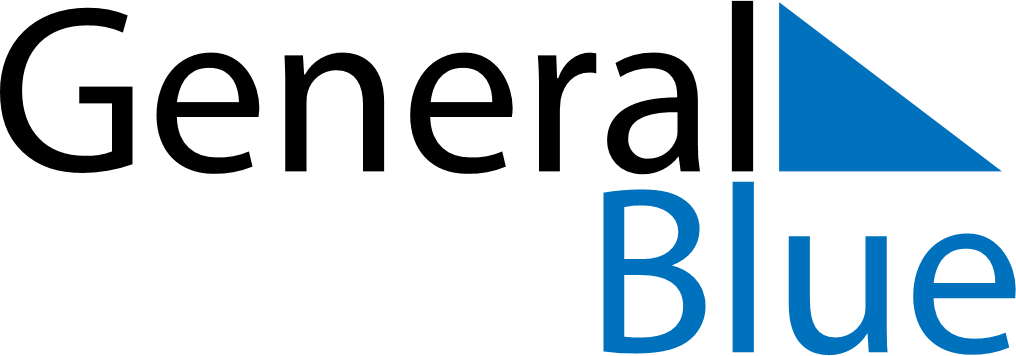 December 2024December 2024December 2024December 2024SpainSpainSpainMondayTuesdayWednesdayThursdayFridaySaturdaySaturdaySunday123456778Día de la Constitución EspañolaImmaculate Conception910111213141415Immaculate Conception (substitute day)16171819202121222324252627282829Christmas Day3031